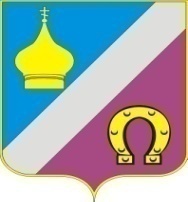 Российская ФедерацияРостовская областьНеклиновский районМуниципальное образование « Николаевское сельское поселение»Администрация Николаевского сельского поселенияПОСТАНОВЛЕНИЕот 01.09.2017г.   № 272с. НиколаевкаВ соответствии с Федеральным законом от 25.12.2008 № 273-ФЗ «О противодействии коррупции», Областным законом     от 12.05.2009 года №218-ЗС «О противодействии коррупции в Ростовской области», иными законами и нормативными правовыми актами Ростовской области, руководствуясь Уставом муниципального образования «Николаевское сельское поселение», Администрация Николаевского сельского поселения п о с т а н о в л я е т:1.Утвердить Положение о комиссии по предупреждению и противодействию коррупции в муниципальном образовании «Николаевское сельское поселение» согласно приложению 1.2. Утвердить состав комиссии по противодействию коррупции в муниципальном образовании «Николаевское сельское поселение» согласно приложению 2. 3.Настоящее постановление вступает в силу со дня официального опубликования. 4.Разместить настоящее постановление на официальном сайте Николаевского сельского поселения в сети «Интернет».5.Контроль за исполнением настоящего постановления оставляю за собой.Глава АдминистрацииНико	лаевского сельского поселения				Е.П. КовалеваПриложение 1к постановлению Администрации Николаевского сельского поселения от 01.09.2017 №272ПОЛОЖЕНИЕ О КОМИССИИ 
ПО ПРЕДУПРЕЖДЕНИЮ И ПРОТИВОДЕЙСТВИЮ КОРРУПЦИИ
В МУНИЦИПАЛЬНОМ ОБРАЗОВАНИИ « НИКОЛАЕВСКОЕ СЕЛЬСКОЕ ПОСЕЛЕНИЕ» 
1.Общие положения1.1. Комиссия по противодействию коррупции в муниципальном образовании «Николаевское сельское поселение» (далее - комиссия) является постоянно действующим совещательным органом и создается в целях координации деятельности органов местного самоуправления «Николаевское сельское поселение», органов государственной власти и общественных объединений (организаций) в сфере противодействия коррупции.
1.2. Комиссия в своей деятельности руководствуется Конституцией Российской Федерации, федеральными законами, указами Президента Российской Федерации, постановлениями и распоряжениями Правительства Российской Федерации, иными нормативными правовыми актами Российской Федерации, Областным законом     от 12.05.2009 года №218-ЗС «О противодействии коррупции в Ростовской области», иными законами и нормативными правовыми актами Ростовской области, а также настоящим Положением.
1.3. Комиссия утверждается постановлением администрации Николаевского сельского поселения и возглавляется главой администрации Николаевского сельского поселения.
1.4. По решению председателя комиссии к работе комиссии могут привлекаться представители общественных объединений (организаций), научных, образовательных учреждений и иных организаций и лица, специализирующиеся на изучении проблем коррупции, кроме того, для анализа, изучения и выдачи экспертного заключения по рассматриваемым вопросам могут привлекаться эксперты (консультанты).
1.5. Для целей настоящего Положения используются следующие понятия:
антикоррупционная политика - систематическое осуществление комплекса мероприятий по выявлению и устранению причин и условий, порождающих коррупционные факторы; выработке оптимальных механизмов защиты от проникновения коррупции в органы местного самоуправления с учетом их специфики; снижению коррупционных рисков; созданию единой системы мониторинга и информирования по проблемам противодействия коррупции; антикоррупционной пропаганде и воспитанию; привлечению общественности к сотрудничеству по вопросам пресечения коррупционных правонарушений в целях выработки у граждан, муниципальных служащих навыков антикоррупционного поведения, а также формирования нетерпимого отношения к проявлениям коррупции;
антикоррупционный мониторинг - деятельность органов местного самоуправления муниципального образования «Николаевское сельское поселение» по наблюдению, выявлению, анализу, оценке и прогнозу коррупции, коррупциогенных факторов, а также реализации мер по противодействию коррупции и повышению ее эффективности.

2. Основные задачи комиссии2.1. Основными задачами комиссии являются:
2.1.1. Подготовка предложений по вопросам профилактики и противодействия коррупции в муниципальном образовании «Николаевское сельское поселение».
2.1.2. Участие в разработке и реализации антикоррупционной политики.

3. Функции комиссии3.1. Комиссия осуществляет следующие функции:
3.1.1. Организация в пределах своих полномочий информационного взаимодействия между органами местного самоуправления, организациями, общественными организациями и иными институтами гражданского общества по вопросам противодействия коррупции.
3.1.2. Координация деятельности по проведению антикоррупционного мониторинга в порядке, установленном муниципальным правовым актом.
3.1.3. Рассмотрение обращений физических и юридических лиц по вопросам противодействия коррупции.
3.1.4. Выступление в средствах массовой информации по вопросам противодействии коррупции.
3.1.5. Рассмотрение на заседаниях комиссии информации о возможном наличии признаков коррупции, организация анализа такой информации в целях последующего информирования правоохранительных органов и иных заинтересованных лиц.

4. Права комиссии4.1. В целях осуществления своих полномочий комиссия:
4.1.1. Принимает решения в пределах своей компетенции.
4.1.2. Имеет право  создавать рабочие и экспертные группы по вопросам реализации антикоррупционной политики с привлечением экспертов и специалистов.
4.1.3. Имеет право заслушивать на своих заседаниях руководителей рабочих и экспертных групп о результатах выполнения возложенных на них задач, а также представителей организаций и иных общественных институтов по вопросам реализации антикоррупционной политики.
4.1.4. Имеет право приглашать на заседания комиссии представителей федеральных государственных органов, органов местного самоуправления, общественных объединений (организаций), научных, образовательных учреждений, иных организаций и лиц, специализирующихся на изучении проблем коррупции, экспертов (консультантов).
4.1.5.  Имеет право вносить предложения по подготовке проектов нормативных правовых актов администрации Николаевского сельского поселения по вопросам противодействия коррупции.

5. Организация деятельности комиссии5.1. Заседания комиссии проводятся по мере необходимости, но не реже одного раза в квартал. По решению председателя комиссии могут проводиться внеочередные заседания.
5.2. Комиссия формируется в составе 5 человек, председателя комиссии, заместителя председателя комиссии, секретаря комиссии и членов комиссии.
5.3. Заседание комиссии правомочно, если на нем присутствует более половины общего числа членов комиссии.
5.4. Решения комиссии принимаются простым большинством голосов, присутствующих на заседании членов комиссии путем открытого голосования. В случае равенства голосов, решающим является голос председателя комиссии.
5.5. Решения комиссия оформляются протоколами и носят рекомендательный характер.
5.6 Руководство деятельностью комиссии осуществляет председатель комиссии.5.7. В отсутствие председателя комиссии его обязанности исполняет заместитель председателя комиссии.
5.8. Председатель комиссии:
- ведет заседания комиссии;
- определяет место и время проведения заседаний комиссии;
- формирует на основе предложений членов комиссии план работы комиссии и повестку дня ее очередного заседания;
- дает поручения в сфере деятельности комиссии секретарю комиссии, экспертам (консультантам) комиссии;
- подписывает протоколы заседаний комиссии.
5.9. Секретарь комиссии:
- осуществляет подготовку проекта плана работы комиссии;
- формирует проект повестки дня заседания комиссии;
- координирует работу по подготовке материалов к заседаниям комиссии, а также проектов соответствующих решений;
- информирует членов комиссии, иных заинтересованных лиц о дате, времени, месте и повестке дня очередного (внеочередного) заседания комиссии, обеспечивает необходимыми материалами;
- ведет и оформляет протоколы заседания комиссии;
- представляет протоколы заседания комиссии председателю комиссии для подписания;
- осуществляет контроль выполнения решений комиссии;
- организует выполнение поручений председателя комиссии.
5.10. По решению председателя комиссии информация не конфиденциального характера о рассмотренных комиссией вопросах может передаваться в СМИ для опубликования.Приложение 2 к постановлению Администрации Николаевского сельского поселенияНиколаевского сельского поселения от 01.09.2017 №272

СОСТАВ КОМИССИИ
 по противодействию коррупции в муниципальном образовании «Николаевское сельское поселение» 
Председатель комиссии:
Ковалева Елена Павловна – глава администрации Николаевского  сельского поселенияЗаместитель председателя комиссии:
Полякова Татьяна Александровна – начальник сектора экономики и финансов Администрации Николаевского сельского поселения;
Секретарь комиссии:
Левина Ольга Геннадьевна – главный специалист Администрации Николаевского сельского поселения;

Члены комиссии: Петрусь Алексей Петрович, председатель Собрания депутатов, глава Николаевского сельского поселения (по согласованию);
Савина Людмила Александровна, представитель уличного комитета ул. Садовая  с. Николаевка  (по согласованию).О КОМИССИИ 
ПО ПРЕДУПРЕЖДЕНИЮ И ПРОТИВОДЕЙСТВИЮ КОРРУПЦИИ
В МУНИЦИПАЛЬНОМ ОБРАЗОВАНИИ « НИКОЛАЕВСКОЕ СЕЛЬСКОЕ ПОСЕЛЕНИЕ» 